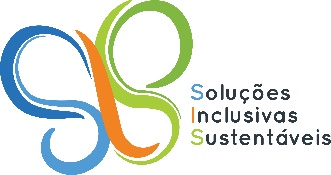 FORMULÁRIO PARA ASSOCIADOS DA ASSOCIAÇÃO SOLUÇÕES INCLUSIVAS SUSTENTÁVEISNome: ____________________________________________________________________________RG ou identidade profissional e respectivo emissor: ________________________________________CPF: _________________________________  Data de nascimento: ___________________________Nacionalidade:__________________________________ Estado civil: __________________________Profissão: __________________________________________________________________________Endereço:__________________________________________________________________________Cidade e UF: __________________________________________  CEP:_________________________E-mails: ___________________________________________________________________________Observe que o e-mail(s) fornecido(s) será(ão) usado(s) para informações oficiais, incluindo convocação de Assembleia-Geral.Informações para aferição de eventual conflito de interesses:Ocupa ou já ocupou alguma posição com poder decisório em instituição financeira (banco, agência de fomento, cooperativa de crédito, seguradora, gestora de investimentos, entidade de previdência complementar aberta ou fechada, Bolsa de Valores, agência de risco, corretora de valores mobiliários ou de seguros ou entidade similar) ou em entidade representativa dessas instituições (FEBRABAN, ABDE, ABBC, ABRAPP, ANBIMA, AMEC, ABVCAP, APIMEC, etc)?  (    ) Sim    (     ) NãoSe já ocupou, em que período, e qual foi a função?__________________________________________________________________________________Ocupa ou já ocupou alguma posição com poder decisório em regulador financeiro (Banco Central do Brasil, Comissão de Valores Mobiliários, Superintendência de Seguros Privados ou Superintendência de Previdência Complementar)?  (    ) Sim    (     ) NãoSe já ocupou, em que período, e qual foi a função?__________________________________________________________________________________Ocupa ou já ocupou alguma posição com poder decisório em organização que emite títulos e valores mobiliários?  (    ) Sim    (     ) NãoSe já ocupou, em que período, e qual foi a função?__________________________________________________________________________________Ocupa ou já ocupou alguma posição com poder decisório em ente público (federal, estadual, municipal ou distrital) com atuação em matéria ambiental ou social?  (    ) Sim    (     ) NãoSe já ocupou, em que período, e qual foi a função?__________________________________________________________________________________Está ciente de que precisa informar a Diretoria da SIS caso assuma qualquer uma das posições descritas?  (    ) Sim  (    ) NãoInformações para minibio (inclusive para figurar no site da SIS) e para fins de eventuais convites para compor grupos de estudos, falar em eventos ou compor equipes técnicas em projetos da SIS:Por favor, indique os principais cursos (graduação, especialização, aperfeiçoamento, Mestrado, Doutorado e Pós-Doutorado) que realizou e respectivas instituições e ano de conclusão:_______________________________________________________________________________________________________________________________________________________________________________________________________________________________________________________________Indique outros cursos que considera relevantes, em especial tendo em conta as áreas de atuação da SIS:_______________________________________________________________________________________________________________________________________________________________________________________________________________________________________________________________Descreva, de forma resumida, sua trajetória profissional, indicando principais instituições onde trabalhou (e qual o período), principais trabalhos/projetos (nessas instituições ou de forma independente) e suas principais habilidades profissionais:_______________________________________________________________________________________________________________________________________________________________________________________________________________________________________________________________Descreva outras informações que considerar relevantes (principais publicações, outras entidades de que participa, prêmios recebidos, etc):_______________________________________________________________________________________________________________________________________________________________________________________________________________________________________________________________Informações relativas aos canais de comunicação da SIS:1) Gostaria de ser incluído no mailing da SIS (canal de comunicação destinado à divulgação de informações, eventos, para todos os stakeholders com os quais a SIS interage)? _________________2) Gostaria de ser incluído no grupo de WhatsApp da SIS destinado a comunicações com stakeholders em geral? É importante esclarecer que esse é um canal destinado exclusivamente a comunicações e debates relativos ao universo das Finanças e Desenvolvimento Sustentável.   (    ) Sim  (    ) Não3) Gostaria de ser incluído no grupo de WhatsApp da SIS destinado a comunicações apenas com associados? (    ) Sim  (    ) NãoCaso tenha respondido afirmativamente às questões 2 ou 3, informe número de WhatsApp (incluindo DDI):  ___________________________Para finalizar: Como você pretende contribuir com a missão institucional da SIS?_______________________________________________________________________________________________________________________________________________________________________________________________________________________________________________________________Data e assinatura: ______________________________________________________________________